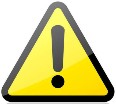 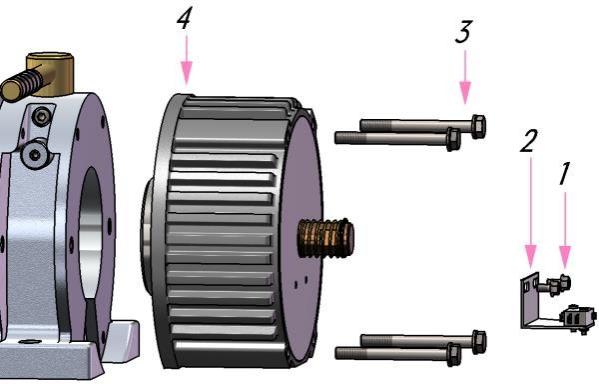 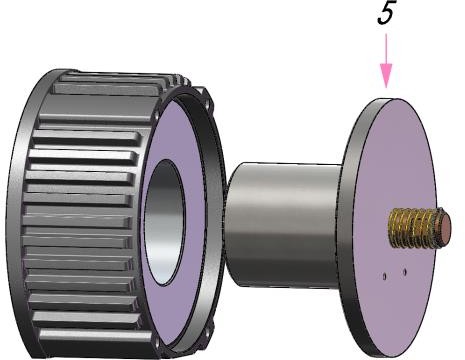 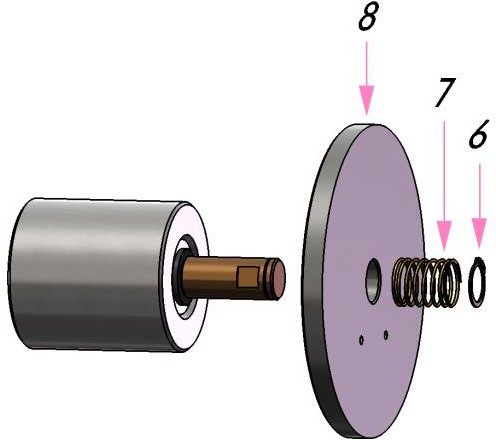 永通力电梯（中国）有限公司鼓式制动器使用维护说明书鼓式制动器使用维护说明书鼓式制动器使用维护说明书鼓式制动器使用维护说明书鼓式制动器使用维护说明书鼓式制动器使用维护说明书永通力电梯（中国）有限公司共6页第1页本说明书适用：YJVF（变频调速）、YS（交流双速）系列电梯曳引机使用制动器结构示意图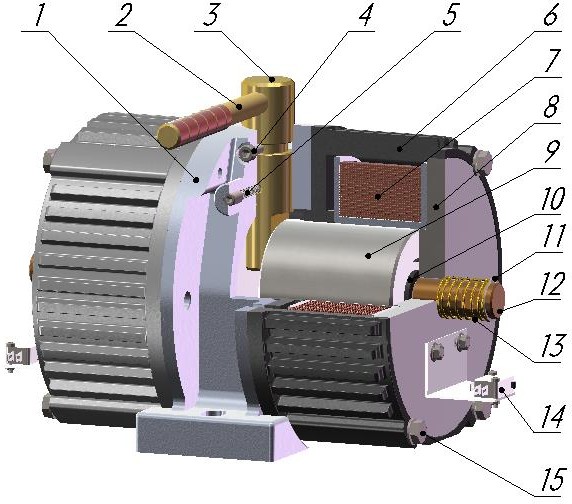 本说明书适用：YJVF（变频调速）、YS（交流双速）系列电梯曳引机使用制动器结构示意图本说明书适用：YJVF（变频调速）、YS（交流双速）系列电梯曳引机使用制动器结构示意图本说明书适用：YJVF（变频调速）、YS（交流双速）系列电梯曳引机使用制动器结构示意图本说明书适用：YJVF（变频调速）、YS（交流双速）系列电梯曳引机使用制动器结构示意图本说明书适用：YJVF（变频调速）、YS（交流双速）系列电梯曳引机使用制动器结构示意图本说明书适用：YJVF（变频调速）、YS（交流双速）系列电梯曳引机使用制动器结构示意图永通力电梯（中国）有限公司鼓式制动器使用维护说明书鼓式制动器使用维护说明书永通力电梯（中国）有限公司共	6	页第	2	页制动系统的维护保养制动器的维护保养周期制动器的拆解维护保养间隔时间为 12 个月，如使用环境恶劣（潮湿、腐蚀及高温等）应根据现场情况缩短周期；制动系统必须进行周期检查，检查间隔为 1 个月，基本检查项目内容如下：手动松闸的灵活性；各处的紧固螺栓、螺钉、螺母有无松动；各表面的生锈情况；制动力矩是否足够；制动臂下支点销轴加机油润滑；制动轮毂表面是否有黑色碳化物及油污；摩擦片厚度不得小于 7mm；制动推杆的动作是否灵活；制动器的剩余行程是否满足要求（剩余行程的极限值不得小于 0.5mm）。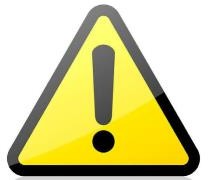 制动系统的维护保养制动器的维护保养周期制动器的拆解维护保养间隔时间为 12 个月，如使用环境恶劣（潮湿、腐蚀及高温等）应根据现场情况缩短周期；制动系统必须进行周期检查，检查间隔为 1 个月，基本检查项目内容如下：手动松闸的灵活性；各处的紧固螺栓、螺钉、螺母有无松动；各表面的生锈情况；制动力矩是否足够；制动臂下支点销轴加机油润滑；制动轮毂表面是否有黑色碳化物及油污；摩擦片厚度不得小于 7mm；制动推杆的动作是否灵活；制动器的剩余行程是否满足要求（剩余行程的极限值不得小于 0.5mm）。制动系统的维护保养制动器的维护保养周期制动器的拆解维护保养间隔时间为 12 个月，如使用环境恶劣（潮湿、腐蚀及高温等）应根据现场情况缩短周期；制动系统必须进行周期检查，检查间隔为 1 个月，基本检查项目内容如下：手动松闸的灵活性；各处的紧固螺栓、螺钉、螺母有无松动；各表面的生锈情况；制动力矩是否足够；制动臂下支点销轴加机油润滑；制动轮毂表面是否有黑色碳化物及油污；摩擦片厚度不得小于 7mm；制动推杆的动作是否灵活；制动器的剩余行程是否满足要求（剩余行程的极限值不得小于 0.5mm）。永通力电梯（中国）有限公司鼓式制动器使用维护说明书鼓式制动器使用维护说明书永通力电梯（中国）有限公司共	6	页第	3	页制动器的拆解与组装进行制动器拆解前，必将空载轿厢慢车开至井道顶部 ，且将对重放到缓冲器上，不得移动，否则可能发生溜车事故。    只有经过正确培训和指导的维保人员才能进行该操作。制动器的拆卸将图 1 中序 1、序 2 左右两侧的锁紧螺母、限位螺栓松开（完全脱离接触面），将序 3 的两个连接螺栓松开取下，将制动器电源线和微动开关的引线分别从接线端子卸下，制动器便可从机座上拆卸下来。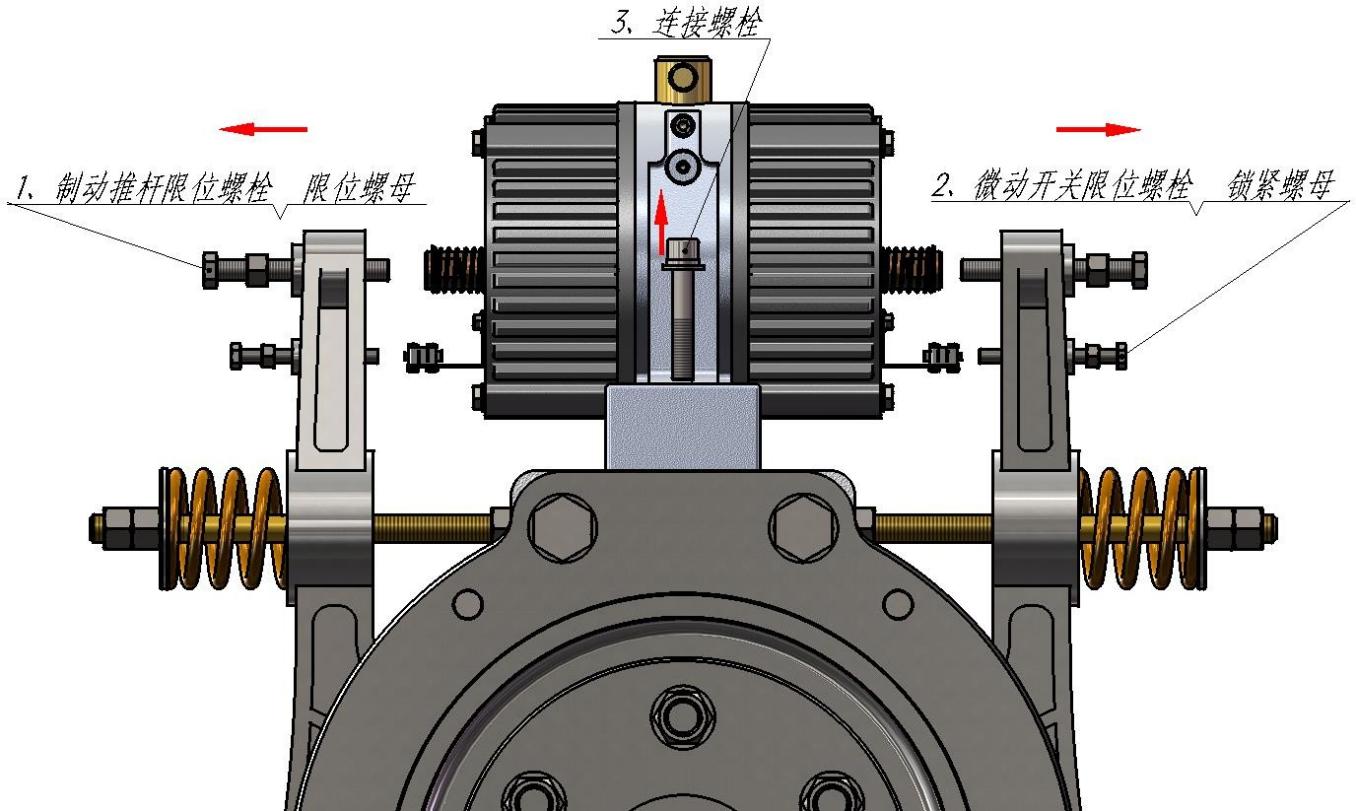 图 1制动器的拆解与组装进行制动器拆解前，必将空载轿厢慢车开至井道顶部 ，且将对重放到缓冲器上，不得移动，否则可能发生溜车事故。    只有经过正确培训和指导的维保人员才能进行该操作。制动器的拆卸将图 1 中序 1、序 2 左右两侧的锁紧螺母、限位螺栓松开（完全脱离接触面），将序 3 的两个连接螺栓松开取下，将制动器电源线和微动开关的引线分别从接线端子卸下，制动器便可从机座上拆卸下来。图 1制动器的拆解与组装进行制动器拆解前，必将空载轿厢慢车开至井道顶部 ，且将对重放到缓冲器上，不得移动，否则可能发生溜车事故。    只有经过正确培训和指导的维保人员才能进行该操作。制动器的拆卸将图 1 中序 1、序 2 左右两侧的锁紧螺母、限位螺栓松开（完全脱离接触面），将序 3 的两个连接螺栓松开取下，将制动器电源线和微动开关的引线分别从接线端子卸下，制动器便可从机座上拆卸下来。图 1永通力电梯（中国）有限公司鼓式制动器使用维护说明书鼓式制动器使用维护说明书永通力电梯（中国）有限公司共	6	页第	4	页2.2 制动器的拆解步骤 1：拆除微动开关底座螺钉 1， 拆下微动开关组件 2；步骤 2：拆除端盖螺钉 3，将端座 4整体与底座分开；步骤 3：将衔铁、端座压盖 5 与端座分开;步骤 4：拆除卡簧 6、取出弹簧 7、端座压盖 8；步骤 5：拆除制动推杆 9，取出减振垫10（注意：此步骤在减振垫需更换时使用）。另一边按上述相同步骤拆解即可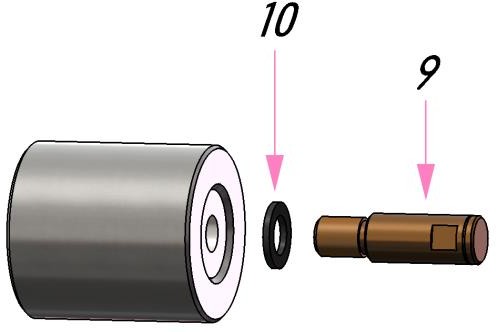 2.2 制动器的拆解步骤 1：拆除微动开关底座螺钉 1， 拆下微动开关组件 2；步骤 2：拆除端盖螺钉 3，将端座 4整体与底座分开；步骤 3：将衔铁、端座压盖 5 与端座分开;步骤 4：拆除卡簧 6、取出弹簧 7、端座压盖 8；步骤 5：拆除制动推杆 9，取出减振垫10（注意：此步骤在减振垫需更换时使用）。另一边按上述相同步骤拆解即可2.2 制动器的拆解步骤 1：拆除微动开关底座螺钉 1， 拆下微动开关组件 2；步骤 2：拆除端盖螺钉 3，将端座 4整体与底座分开；步骤 3：将衔铁、端座压盖 5 与端座分开;步骤 4：拆除卡簧 6、取出弹簧 7、端座压盖 8；步骤 5：拆除制动推杆 9，取出减振垫10（注意：此步骤在减振垫需更换时使用）。另一边按上述相同步骤拆解即可永通力电梯（中国）有限公司鼓式制动器使用维护说明书鼓式制动器使用维护说明书永通力电梯（中国）有限公司共	6	页第	5	页制动器内部检查和维护零部件	检查项目	处理方法减振垫	减震垫是否完整，是否有破损	若损坏须进行更换用抹布擦净衔铁	铁芯外表面是否有油污、粉尘和	2. 用细砂纸（600#以上）打磨锈蚀	3. 如锈蚀严重无法修复的必须更换用抹布擦净推杆外表面是否有油污、粉尘和	2． 用细砂纸（600#以上）打磨制动推杆	锈蚀，端面是否有凹坑（与限位	3． 如锈蚀严重无法修复的必须更换螺栓接触的端面）	4． 如凹坑深度大于 1mm，应立即更换推杆接触面是否有油污、粉尘和锈蚀， 1． 用抹布擦净端座压盖	特别注意内孔（与制动推杆配合	2． 用细砂纸（600#以上）打磨的孔）的磨损程度	3． 如内孔磨损严重应立即更换压盖线圈组件	内腔处是否有油污和粉尘	1． 用抹布擦净用细砂纸（600#以上）打磨2.4 制动器组装所有部件按要求维护、清洁完毕后，请按拆解步骤逆序装配。（注意：两侧的衔铁与压盖组件不可混装，微动开 关螺孔相对安装位置）制动器组装完毕后，如下图所示检查制动推杆灵活度。（同 时按压左右两边制动推杆到行程极限后松手，制动推杆回弹应灵活平顺，无卡阻现象）。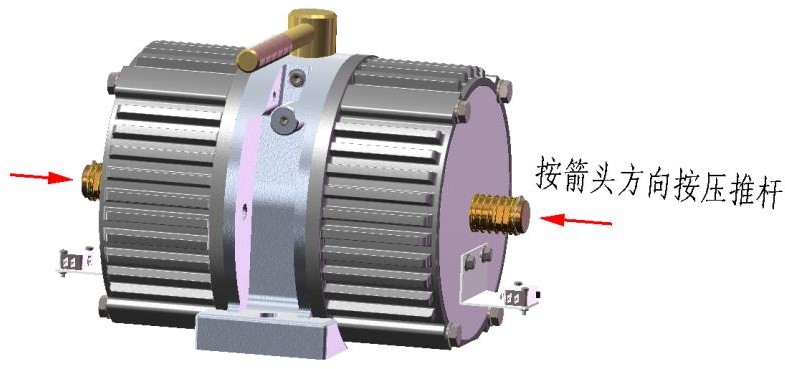 制动器内部检查和维护零部件	检查项目	处理方法减振垫	减震垫是否完整，是否有破损	若损坏须进行更换用抹布擦净衔铁	铁芯外表面是否有油污、粉尘和	2. 用细砂纸（600#以上）打磨锈蚀	3. 如锈蚀严重无法修复的必须更换用抹布擦净推杆外表面是否有油污、粉尘和	2． 用细砂纸（600#以上）打磨制动推杆	锈蚀，端面是否有凹坑（与限位	3． 如锈蚀严重无法修复的必须更换螺栓接触的端面）	4． 如凹坑深度大于 1mm，应立即更换推杆接触面是否有油污、粉尘和锈蚀， 1． 用抹布擦净端座压盖	特别注意内孔（与制动推杆配合	2． 用细砂纸（600#以上）打磨的孔）的磨损程度	3． 如内孔磨损严重应立即更换压盖线圈组件	内腔处是否有油污和粉尘	1． 用抹布擦净用细砂纸（600#以上）打磨2.4 制动器组装所有部件按要求维护、清洁完毕后，请按拆解步骤逆序装配。（注意：两侧的衔铁与压盖组件不可混装，微动开 关螺孔相对安装位置）制动器组装完毕后，如下图所示检查制动推杆灵活度。（同 时按压左右两边制动推杆到行程极限后松手，制动推杆回弹应灵活平顺，无卡阻现象）。制动器内部检查和维护零部件	检查项目	处理方法减振垫	减震垫是否完整，是否有破损	若损坏须进行更换用抹布擦净衔铁	铁芯外表面是否有油污、粉尘和	2. 用细砂纸（600#以上）打磨锈蚀	3. 如锈蚀严重无法修复的必须更换用抹布擦净推杆外表面是否有油污、粉尘和	2． 用细砂纸（600#以上）打磨制动推杆	锈蚀，端面是否有凹坑（与限位	3． 如锈蚀严重无法修复的必须更换螺栓接触的端面）	4． 如凹坑深度大于 1mm，应立即更换推杆接触面是否有油污、粉尘和锈蚀， 1． 用抹布擦净端座压盖	特别注意内孔（与制动推杆配合	2． 用细砂纸（600#以上）打磨的孔）的磨损程度	3． 如内孔磨损严重应立即更换压盖线圈组件	内腔处是否有油污和粉尘	1． 用抹布擦净用细砂纸（600#以上）打磨2.4 制动器组装所有部件按要求维护、清洁完毕后，请按拆解步骤逆序装配。（注意：两侧的衔铁与压盖组件不可混装，微动开 关螺孔相对安装位置）制动器组装完毕后，如下图所示检查制动推杆灵活度。（同 时按压左右两边制动推杆到行程极限后松手，制动推杆回弹应灵活平顺，无卡阻现象）。永通力电梯（中国）有限公司鼓式制动器使用维护说明书鼓式制动器使用维护说明书永通力电梯（中国）有限公司共	6	页第	6	页3.制动系统的调试完成制动器的检测和维护保养后，需对制动系统进行调试，确保制动力矩和制动间隙大小合适，从而保证电梯正常运行。制动系统的调试请参照我司《电梯曳引机使用维护说明书》中相关内容进行调整。3.制动系统的调试完成制动器的检测和维护保养后，需对制动系统进行调试，确保制动力矩和制动间隙大小合适，从而保证电梯正常运行。制动系统的调试请参照我司《电梯曳引机使用维护说明书》中相关内容进行调整。3.制动系统的调试完成制动器的检测和维护保养后，需对制动系统进行调试，确保制动力矩和制动间隙大小合适，从而保证电梯正常运行。制动系统的调试请参照我司《电梯曳引机使用维护说明书》中相关内容进行调整。